А. Коломиец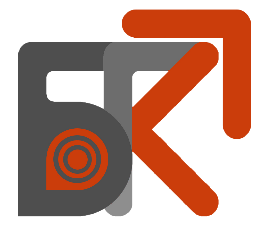 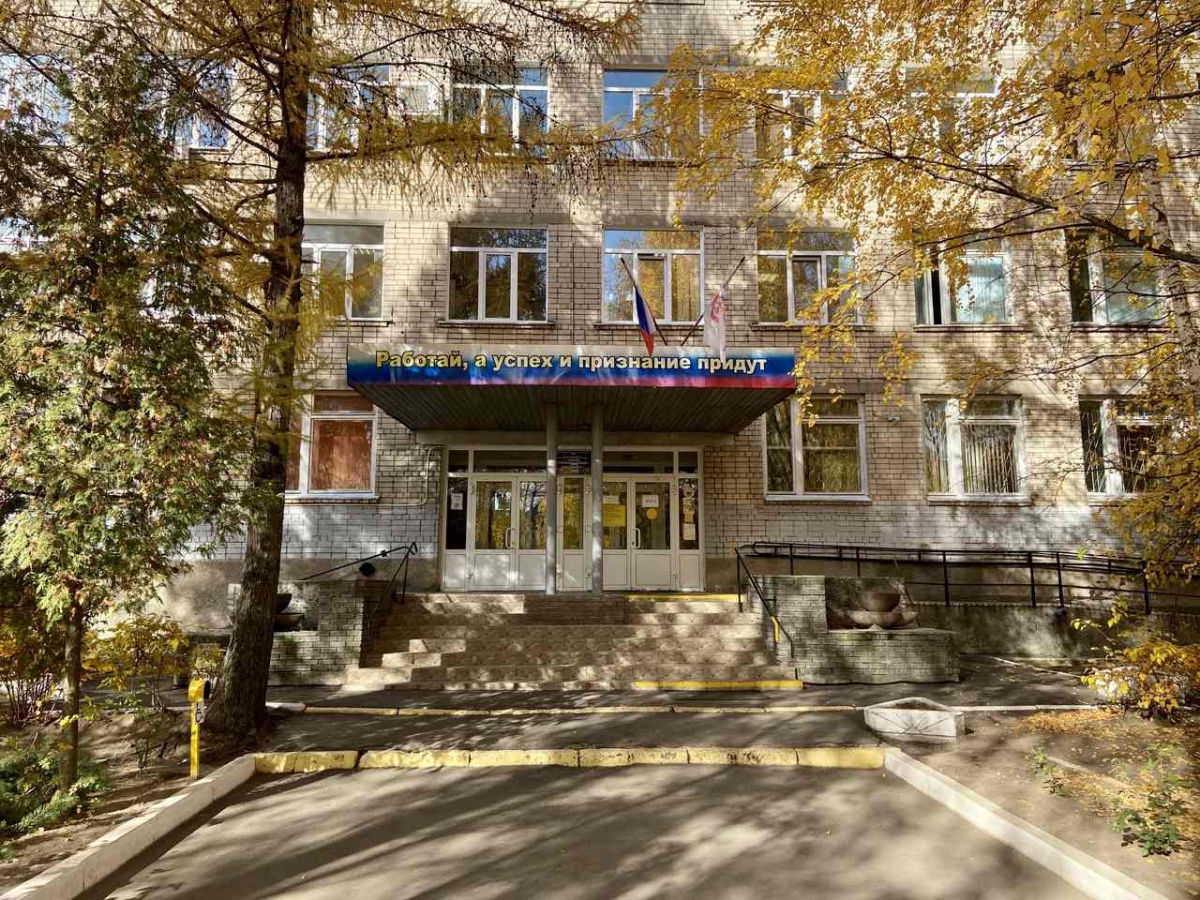 ГимнГБПОУ «Борский Губернский колледж»Мы любим наш приволжский город Бор,Как хорошеет город год от года,И он известен с самых давних порТалантливым ремесленным народом.Припев:Освоим здесь мы все науки,Здесь будем искренне дружитьИ званье «Золотые руки»Стремиться будем заслужить!Богатый опыт, древний и седой,Хранили предки, многое изведав,А наш Губернский колледж молодой,Но дорожит традициями дедов.Припев.Мы знаем, что мы Родине нужны,И входим в жизнь страны с надеждой чистой,Профессии все в колледже важны,Готовит классных он специалистов.Припев.Освоим здесь мы все науки,Здесь будем искренне дружитьИ званье «Золотые руки»} 2 разаСтремиться будем заслужить} 2 раза